Sandipani Academy, Acchoti, Murmunda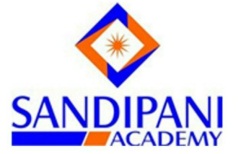 Annual Academic CalendarB.Sc. B.Ed. & B.A. B.Ed. III Year - 2022-2023                                                                                                       Principal / HODMonthActivities (Academic)Co-curricular ActivitiesJuly 2022Explanation of   B.Sc. B.Ed. and B.A.B.Ed. III Year  CurriculumIntroduction of  Syllabus One Unit of each Subject including Pedagogy  and Elective SubjectPractical of each subject  Assembly ( NEWS Reading, Thought of the Day),Guest LecturesLife Skill ProgramNational Days CelebrationCo-Curricular ActivitiesAugust 2022Orientation Lectures on InternshipProviding Assignment One month School  Internship                   (15 days)    Assembly ( NEWS Reading, Thought of the Day),Guest LecturesLife Skill ProgramNational Days CelebrationCo-Curricular ActivitiesSeptember 2022 Orientation Lectures on InternshipProviding Assignment One month School  Internship                   (15 days)    Assembly ( NEWS Reading, Thought of the Day),Guest LecturesLife Skill ProgramNational Days CelebrationCo-Curricular ActivitiesOctober 2022One Unit of each Subject including Pedagogy  and Elective SubjectUnit TestAssignment SubmissionAssembly ( NEWS Reading, Thought of the Day),Guest LecturesLife Skill ProgramNational Days CelebrationCo-Curricular ActivitiesNov. 2022One Unit of each Subject including Pedagogy  and Elective SubjectAssembly ( NEWS Reading, Thought of the Day),Guest LecturesLife Skill ProgramNational Days CelebrationCo-Curricular ActivitiesDec. 2022One Unit of each Subject including Pedagogy  and Elective SubjectUnit TestAssembly ( NEWS Reading, Thought of the Day),Guest LecturesLife Skill ProgramNational Days CelebrationCo-Curricular ActivitiesJanuary 2023One Unit of each Subject including Pedagogy  and Elective SubjectPreparation of Practical ExamUnit TestAssembly ( NEWS Reading, Thought of the Day),Guest LecturesLife Skill ProgramNational Days CelebrationCo-Curricular ActivitiesFeb. 2023Revision classesModel ExamUniversity practical examMar. 2023University annual examinationPreparation Leave